Mentor Mentee Meet:10th February, 2017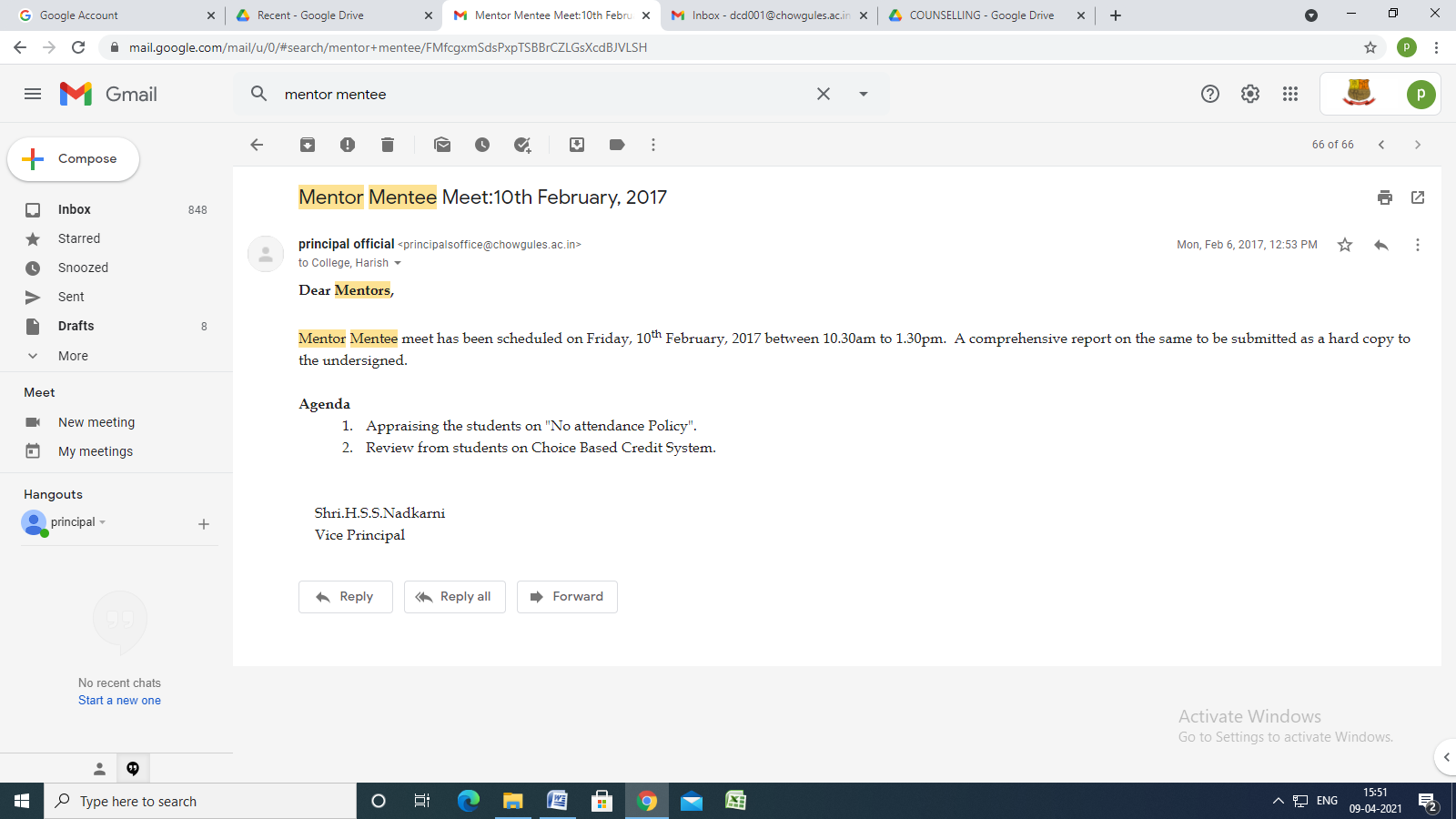 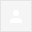 Dear Mentors,Mentor Mentee meet has been scheduled on Friday, 10th February, 2017 between 10.30am to 1.30pm.  A comprehensive report on the same to be submitted as a hard copy to the undersigned.Agenda1.      Appraising the students on "No attendance Policy".2.      Review from students on Choice Based Credit System.Shri.H.S.S.NadkarniVice PrincipalMon, Feb 6, 2017, 12:53 PM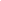 